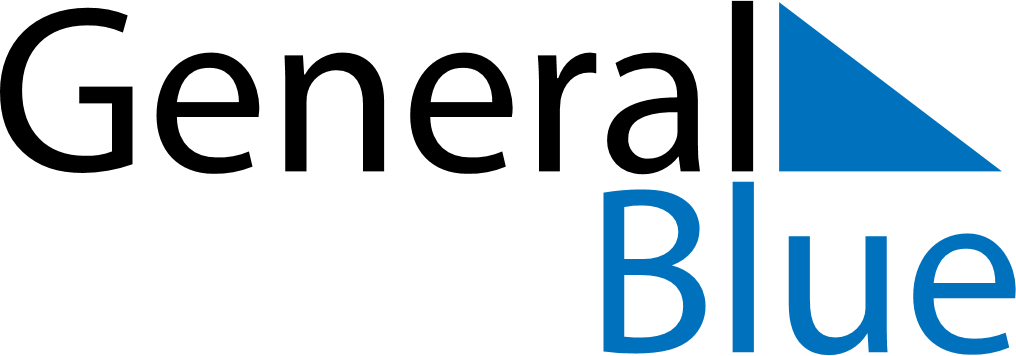 October 2030October 2030October 2030ZambiaZambiaMONTUEWEDTHUFRISATSUN123456789101112131415161718192021222324252627Independence Day28293031